Поздравляем!!!!Вчера, 15 мая, на стадионе «Локомотив» состоялась легкоатлетическая Майская эстафета, посвященная 74 – й годовщине Великой Победы и 80 – летию первой Майской эстафете в г. Котласе.Команда детского сада «Искорка»:Некрасов Тимофей  № 9               Иванов Захар № 9Арестов    Артём № 9                    Завьялов Андрей № 5Мохова  Кристина № 8                 Кобелева Софья    № 8                 Гурьев Ярослав № 8                      Бачин Артём № 8             заняли    2    местоСтарт, дистанция, финиш!!! Дружно, вместе, на одном дыхании, как «один человек», команда боролась за призовое место в эстафете!!! МОЛОДЦЫ! Отличный результат! Гордимся Вами!!! Спасибо за поддержку нашим родителям!!! Когда мы вместе, мы непобедимы! 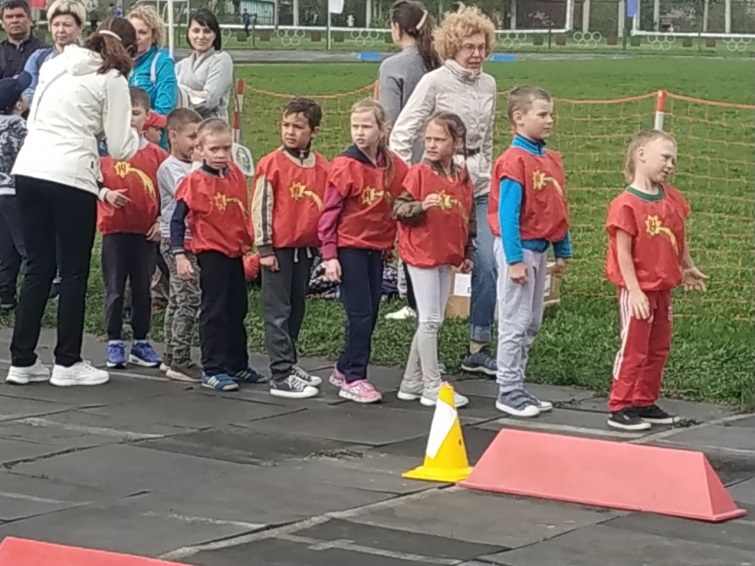 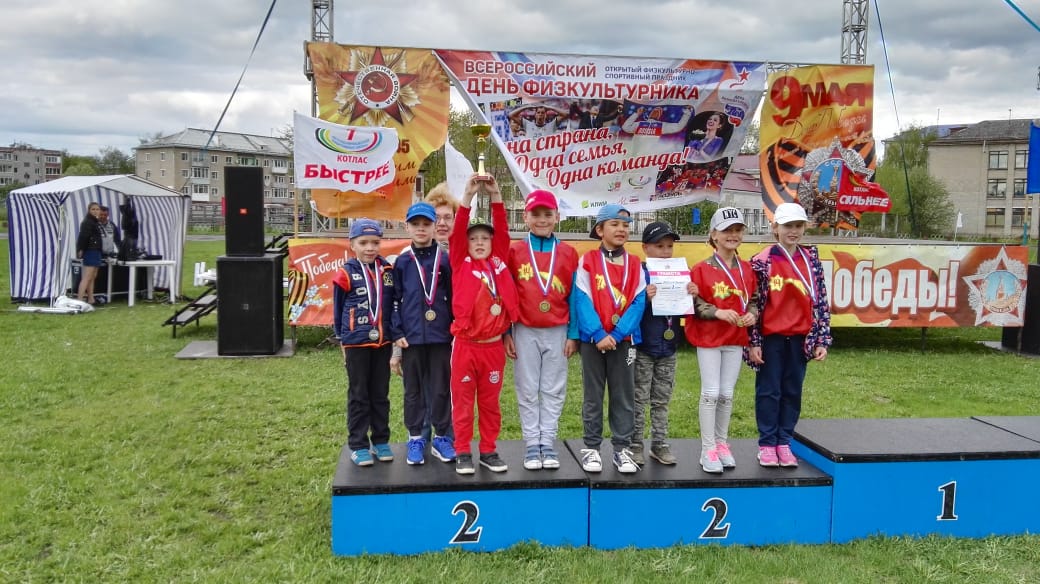 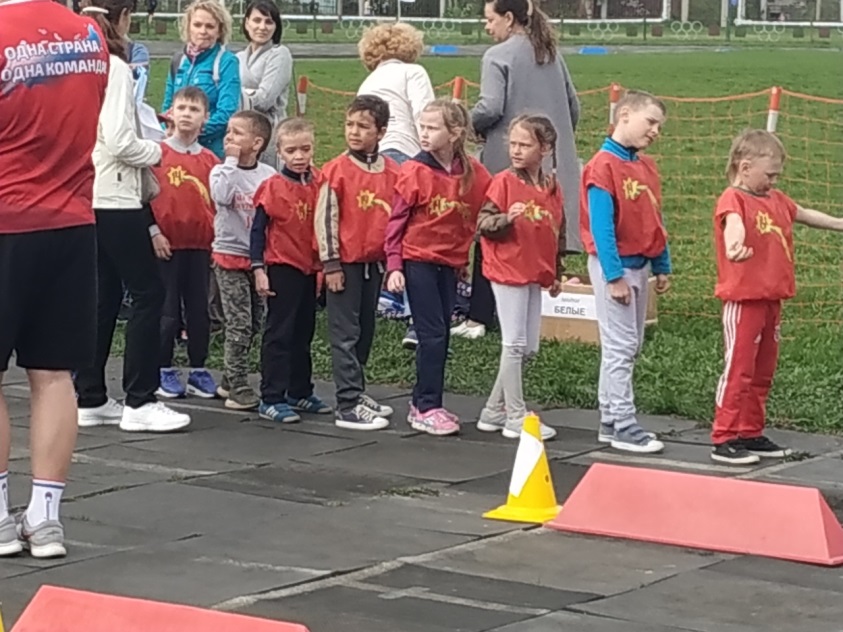 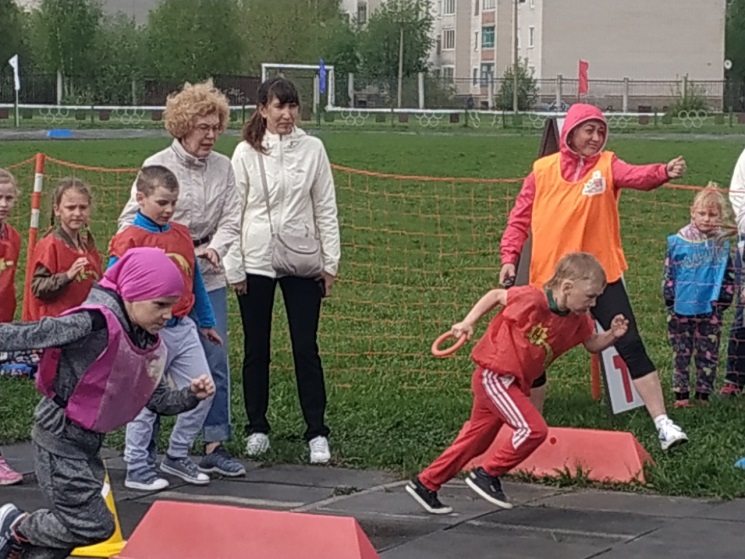 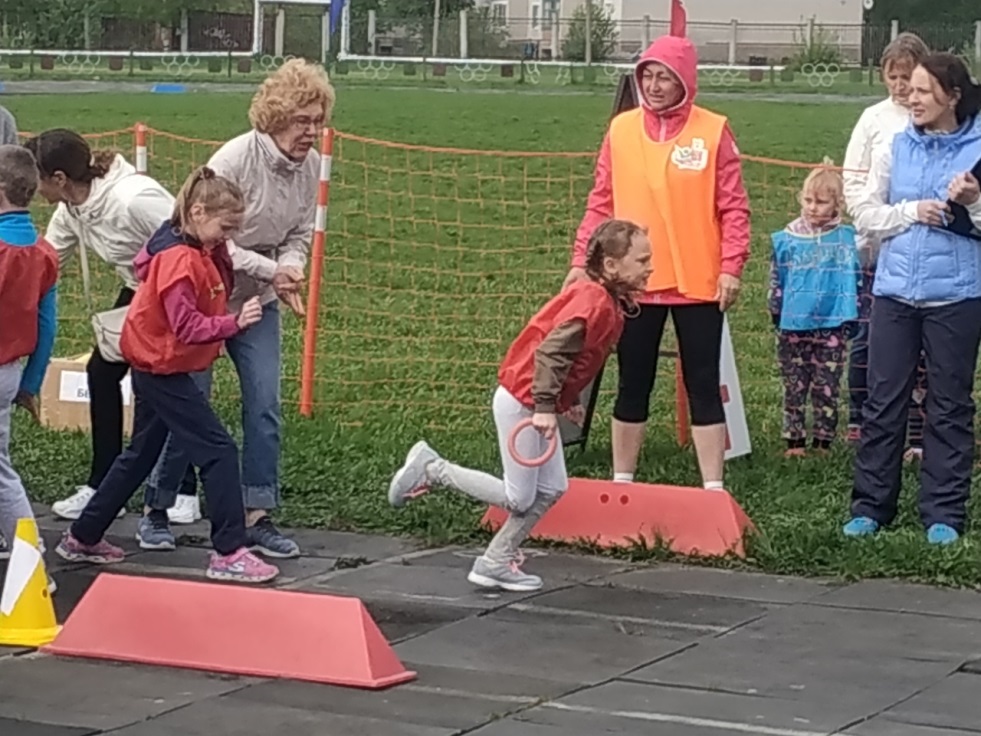 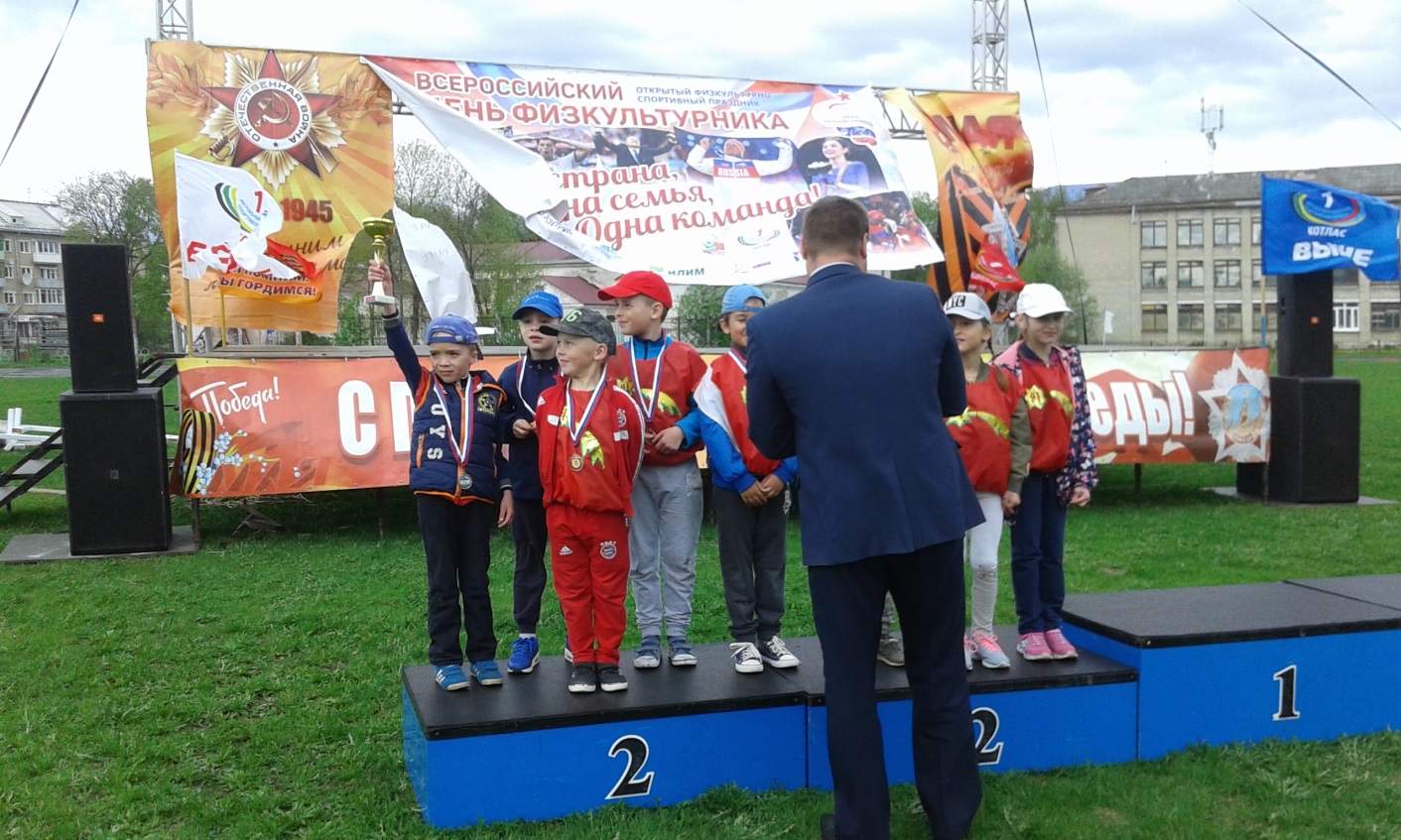 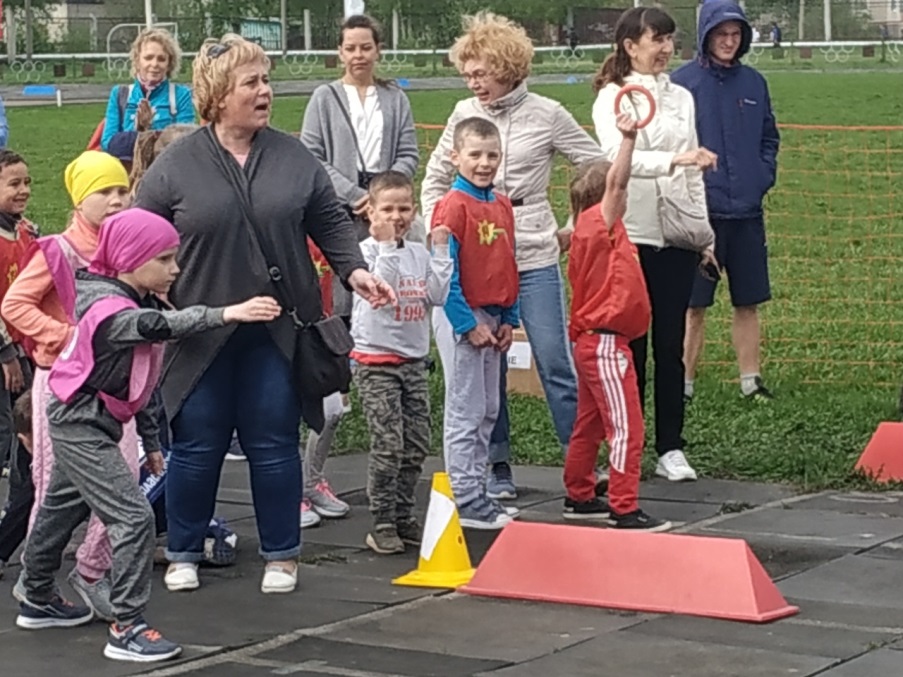 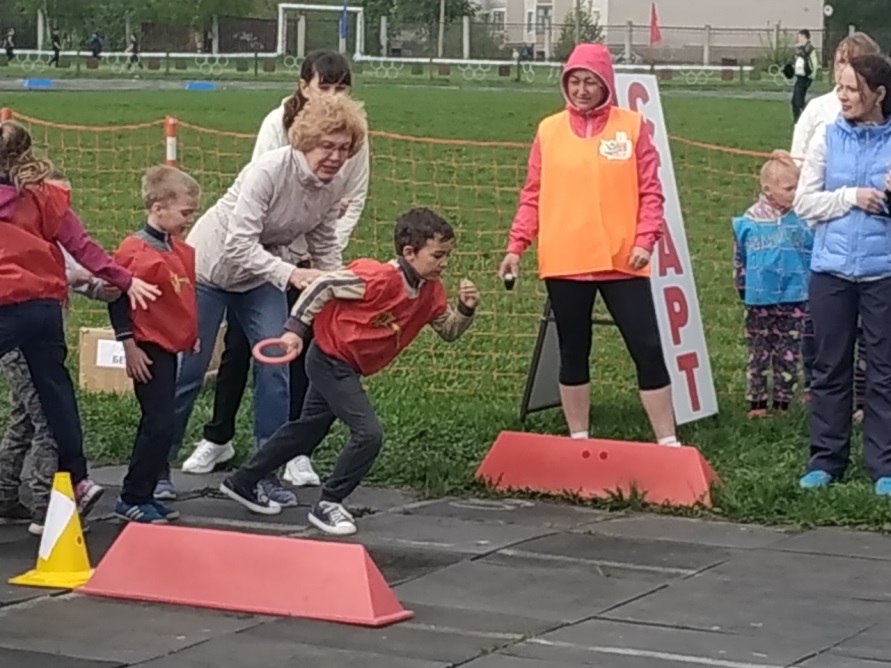 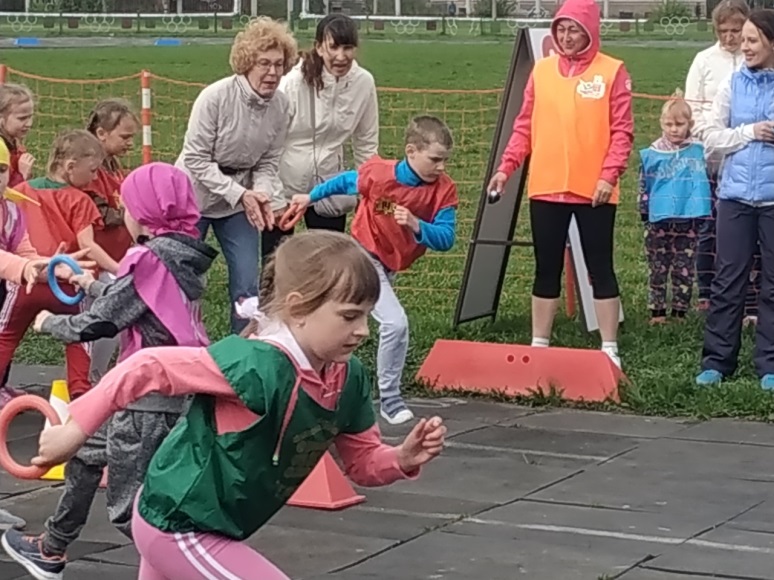 